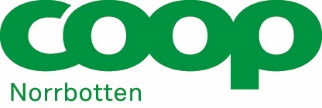 STADGARförCoop Norrbotten ekonomisk föreningBeslut av Föreningsstämman 190413Innehållsförteckning 					SidaFirma, säte och ändamål				2Medlemskap					3Medlemskapital och fördelning av överskott			4Besluts- och kontrollorgan				4Val av ägarombud				5Ägarombud					6Föreningsstämman				7Valberedningar					8Nomineringar					8Styrelsen					9VD					10Firmateckning					10Revisorerna					10Årsredovisning					10Motioner					10Stadgeändringar, utträde ur KF och upplösning			11Firma, säte, ändamål§ 1 	Firma, säte, ändamål, verksamhet och finansieringFirma och säteFöreningens firma är Coop Norrbotten ekonomisk förening. Föreningens styrelse har sitt säte i Luleå kommun i Norrbottens län.Föreningens ändamål och verksamhetFöreningen är en sammanslutning av konsumenter i Norrbotten. Föreningen är medlem i Kooperativa Förbundet (KF). Föreningens uppgift är att i samverkan med KF främja sina medlemmars hushållsekonomi genom att på effektivaste sätt försälja och förmedla varor och tjänster som svarar mot medlemmarnas krav och önskemål, att bedriva kunskapsutveckling och information samt opinionsbildning avseende kooperativa värderingar och konsumentfrågor.Föreningen ska även i övrigt bidra till att förverkliga konsumentkooperationens verksamhetsidé Föreningen kan även driva annan verksamhet i enlighet med och/eller understödjande för ändamålet.Den kooperativa verksamheten kan bedrivas i dotterföretag i enlighet med gällande lagstiftning. Föreningen är partipolitiskt och religiöst obunden.Verksamhetens finansiering m.m.Föreningens övergripande syfte är att förverkliga den svenska konsumentkooperationens verksamhetsidé att skapa ekonomisk nytta och göra det möjligt för medlemmar att bidra till en hållbar utveckling.Föreningen ska bedrivas enligt sunda ekonomiska och affärsmässiga principer.Föreningen ska bygga upp ett eget kapital som stärker dess oberoende och utveckling. Finansieringen bör därför i största möjliga utsträckning ske med insatskapital och överskott som bildas i verksamheten samt med inlåning från medlemmarna.Föreningen ska ratificera och antaga KF; s policy för finansiell stabilitet och varumärkespolicy.KF har rätt att inhämta ekonomiska underlag från föreningens års-, delårsbokslut samt månadsrapporter.Föreningen ska antaga KF; s regler för samhandel.Medlemskap§ 2 	InträdeFöreningen är öppen för var och en, även juridiska personer, som vill främja föreningens ändamål, verksamhet och utveckling. Varje ny medlem ska inneha en insats på 100 kr. Beloppet tillgodoförs medlemmens insatskonto.Medlemskap föreligger när minst 100 kr finns på insatskontot. Varje medlem får ett medlemsbevis och har rätt att på begäran få ett kontobesked en gång om året.Medlemskap föreligger även, utan särskild ansökan, när föreningen mottagit medlemmens insats på minst 100 kr från KF eller annan till KF ansluten förening.§ 3 	Medlems skyldigheterMedlem ska ta del av och rätta sig efter föreningens stadgar samt efter bästa förmåga främja föreningens ändamål, verksamhet och utveckling.§ 4 	Ekonomiskt ansvarFör föreningens förpliktelser ansvarar medlem med medel innestående på insats- och förlagsinsatskonto samt förfallet men ännu ej betalt insatsbelopp.§ 5 	UtträdeMedlem får utträda ur föreningen. Utträde sker vid räkenskapsårets slut (den 31 december). Medlem som vill utträda ur föreningen ska anmäla det skriftligt till styrelsen före utgången av november. Vid senare anmälan sker utträdet först vid slutet av nästa räkenskapsår.Den som utträtt ur föreningen har rätt att ta ut behållningen på sitt insatskonto när det gått minst sex månader från utträdet. Insats återbetalas endast om det kan ske utan att ta i anspråk fonderade medel och utan att kränka medlemmarnas lika rätt. Under ett räkenskapsår får inte mer än 5 procent av föreningens insatskapital betalas ut. Styrelsen kan medge undantag för särskilda fall.§ 5 a Byte av föreningStyrelsen har rätt att föra över medlems behållna insats i föreningen till en till KF ansluten förening inom vars geografiska verksamhetsområde medlem är folkbokförd eller har sitt säte. I samband med att medlem beviljas medlemskap i den mottagande föreningen anses medlem ha utträtt ur föreningen.§ 6 	UteslutningMedlem som motarbetar föreningens ändamål, verksamhet eller utveckling eller som missbrukar sitt medlemskap, kan uteslutas av styrelsen. Före sådant beslut ska medlemmen underrättas skriftligt och ges tillfälle att yttra sig. Medlem som inte deltagit i föreningens verksamhet under en sammanhängande period på minst fem år kan uteslutas av styrelsen. Medlemmens tillgodohavande hos föreningen överförs till reservfonden.Medlemskapital och fördelning av överskott§ 7 	Insats, insatskontoVarje ny medlem ska delta med en insats på 100 kr. Medlem får delta med högre insats.Insatskontot kan ökas genom kontant betalning samt genom överföring av medel som medlemmen erhåller vid överskottsfördelning enligt § 10.§ 8 	MedlemskontoTill medlemskontot förs medel som medlemmen erhåller vid överskottsfördelning enligt § 10, vilka inte ska föras till insatskontot. Efter styrelsens beslut kan inköpsrelaterad bonus föras till medlemskontot. Till detta konto kan även uppsagda medel föras från insatskontotMedlemskontot får ökas endast genom medel som tillförs kontot enligt bestämmelserna i dessa stadgar.Medel på medlemskonto förräntas enligt styrelsens beslut. Räntan tillgodoförs kontot.Medlen utbetalas vid anfordran.§ 9 	FörlagsinsatserStyrelsen får besluta att kapital får tillskjutas föreningen i form av förlagsinsatser. För förlagsinsatserna ska gälla vad styrelsen i enlighet med föreningslagen beslutar. Förlagsinsatser får tillskjutas även av andra än medlemmar.§ 10 	Fördelning av överskott Redovisade överskottsmedel fördelas efter följande grunder, sedan eventuellt balanserad förlust täckts:1. 	Minst fem procent av nettoöverskottet för året avsätts till reservfonden.2. 	Det inbetalda förlagsinsatskapitalet får utdelning enligt vad som anges i utfärdade förlagsandelsbevis.3. 	Det inbetalda insatskapitalet får utdelning efter beslut av ordinarie föreningsstämma.4.	Återstående överskott kan, efter förslag från styrelsen, delas ut till medlemmarna i förhållande till gjorda köpStyrelsen meddelar vilka köp som omfattas av del i överskottet enligt punkt 4 och anvisar hur köpen ska styrkas.De medel som en medlem erhåller vid överskottsfördelning enligt ovan förs tillinsatskontot eller medlemskontot enligt stämmans beslut.Besluts- och kontrollorgan§ 11 	Föreningens besluts- och kontrollorganFöreningens besluts- och kontrollorgan är:1. 	Val av ägarombud2. 	Ägarombud3. 	Föreningsstämman4. 	Föreningsstämmans valberedning5. 	Föreningsstämmans valberedning för val av ägarombud6. 	Föreningsstyrelsen7. 	Föreningschefens/Verkställande direktören (VD)8. 	RevisorernaEndast medlem är valbar till föreningens organ, om inte annat föreskrivs i lag eller dessa stadgar. Person, som är anställd i föreningen, föreningens dotterföretag eller företag där föreningen har väsentligt intresse kan inte av föreningsorgan väljas till ledamot av något av föreningens organ. Styrelseledamot får inte genom val tillhöra annat föreningsorgan. Detsamma gäller revisor.Ombud till föreningsstämman och deras ersättare (suppleanter) kan inte ingå i föreningsstämmans valberedning för val av ägarombud.VAL AV ÄGAROMBUD§ 12 Butiksindelning, butikstillhörighet och antal ägarombudStyrelsen beslutar om indelning i valenheter senast den 31 december. Utgångspunkten är att varje Coop butik normalt utgör en valenhet. Medlem tillhör genom ett anmälningsförfarande, vid val tidpunkten, den valenhet han eller hon själv väljer. Medlem kan dock vid val av ägarombud endast tillhöra en valenhet under en och samma valperiod.Styrelsen beslutar om antal ägarombud för varje valenhet. Varje valenhet ska dock, där det är möjligt, välja minst ett ägarombud samt där så är möjligt en ersättare per ägarombud. Senast i samband med utskick av kallelsen ska styrelsen meddela det antal ombud som respektive valenhet ska välja.§ 13 Val av ägarombudStyrelsen ska vid behov upprätta en valordning eller utfärda de övriga riktlinjer och kriterier som styrelsen anser krävs för genomförandet av val av ägarombud i enlighet med dessa stadgar.Ordinarie val av ägarombud ska hållas vartannat år och senast fyra veckor före ordinarie föreningsstämma. Valet kan ske elektroniskt via Internet, förutsatt att medlems rätt till information och röstmöjlighet därvid inte inskränks. Valet ska för varje valenhet omfatta val av ägarombud samt ersättare, samt vid fysiska möten även val av mötesordförande, sekreterare och två protokolljusterare.Den som fått flest röster anses vald. Vid lika röstantal avgörs valet genom lottning. Ägarombud och ersättare väljs för tiden fram till nästa ordinarie val av ägarombud. Avgår ett ägarombud under mandatperioden inträder ersättare. Styrelsen fastställer i vilken ordning ersättare inträder vid föreningsstämman utifrån utfallet i ägarombudsvalet.Vid avsaknad av ägarombud för enskild valenhet kan föreningsstyrelsen utlysa fyllnadsval. Fyllnadsval ska ske senast fyra veckor före föreningsstämma. Röstningsförfarandet ska genomföras på samma sätt som vid ordinarie val av ägarombud. 
Istället för att utlysa fyllnadsval kan föreningsstyrelsen vid avsaknad av ägarombud för enskild valenhet utse tillförordnat ägarombud. Ett tillförordnat ägarombud har samma uppgifter som ett valt ägarombud. Ett tillförordnat ägarombud kan inte rösta på föreningsstämman eller delta som ombud på KFs stämma.§ 14 Kallelser och övriga meddelanden till medlemmarnaKallelse till val av ägarombud får utfärdas tidigast fyra veckor före, och senast två veckor före, valet äger rum. Styrelsen utfärdar kallelse. Alla val som ska förekomma i samband med val av ägarombud anges i kallelsen.Kallelse till val av ägarombud sker genom anslag i kooperativa försäljningsställen inom föreningsområdet samt genom anslag på föreningens webbplats enligt styrelsens beslut. På samma sätt lämnas övriga meddelanden till medlemmarna. Om styrelsen anser det lämpligt, kan en kallelse eller ett meddelande dessutom tillkännages genom annons i dagspress, brev eller e-post. 
§ 15 Deltagare vid val av ägarombudVarje medlem som kan uppvisa giltigt medlemsbevis, och som inte redan deltagit i val av ägarombud vid annan valenhet under samma valperiod, har rätt att delta vid val av ägarombud. Om val av ägarombud sker vid fysiskt möte kan medlem delta personligen, genom ställföreträdare enligt lag eller genom ombud. Endast medlemmens make, maka, partner, sambo eller annan medlem får vara ombud. En medlem som är juridisk person får dock ha ett ombud, som inte är medlem. Ingen får vara ombud för mer än en medlem. Ombudet ska ha en skriftlig, daterad fullmakt. Fullmakten får inte vara äldre än ett år. Ombudet ska också kunna visa sin huvudmans medlemsbevis.Varje medlem, ställföreträdare och ombud har yttrande- och förslagsrätt samt rätt att delta i beslut med en röst. Ledamöter av styrelsen, Föreningschefen/VD eller representant för denne samt revisorerna har, även om de inte tillhört valenheten rätt att närvara vid fysiskt möte för val av ägarombud.Sker val av ägarombud elektroniskt via internet har inte medlem rätt att delta i valet genom ombud enligt andra stycket.§ 16 ProtokollProtokoll från förrättat val av ägarombud ska innehålla fullständig uppgift om namn, medlemsnummer och adress för de personer som valts till ägarombud.Justerat protokoll ska sändas till /föreningschefen/VD senast en vecka efter det att valet slutförts. En samlad redovisning av valda ägarombud ska meddelas medlemmarna senast två veckor efter att samtliga val av ägarombud slutförts. Om val av ägarombud sker elektroniskt via Internet ska två centrala valkontrollanter utses av föreningsstyrelsen med uppgift att protokollföra valet samt kontrollera valförfarandet och att valresultatet är rättvisande. Föreningens revisor ska justera protokollet.ÄGAROMBUD§ 17 ÄgarombudÄgarombud samt ersättare till ägarombud ska vara myndig och medlem i föreningen samt regelbundet handla i valenhetens Coop-butiker. De ska bevaka medlemmarnas intressen under mandatperioden och representerar valenhetens medlemmar vid kontakter med föreningens övriga organ.Styrelsen fastställer arbetsordning för ägarombuden.§ 17a Entledigande av ägarombudStyrelsens kan entlediga ett ägarombud (eller ersättare) från samtliga uppgifter i en valenhet om ägarombudet (respektive ersättaren) enligt styrelsens bedömninginte uppfyller ställda kriterier för uppdraget ellerriskerar att skada föreningen, KF eller Coop eller relationen till aktuell butik i valenheten.Om entledigande sker med stöd av denna bestämmelse ska styrelsen lämna rapport därom vid närmast påföljande föreningsstämma.Ägarombud som entledigas enligt ovan kvarstår dock i sin roll som ombud på föreningsstämma, § 18.FÖRENINGSSTÄMMAN§ 18 	Deltagare vid föreningsstämmanFöreningsstämman utgörs av valda ägarombud. De beslutar för samtliga medlemmars räkning. Varje ombud har en röst vid stämman. Styrelsens ledamöter, VD och revisorerna ska närvara vid föreningsstämmorna om inte synnerliga skäl föreligger.De har yttranderätt och förslagsrätt men inte rösträtt.§ 19 	Ordinarie föreningsstämmaOrdinarie föreningsstämma hålls senast den 15 maj. Stämman hålls på den ort där föreningens styrelse har sitt säte. Styrelsen kan dock besluta att stämman ska hållas på annan ort inom föreningens verksamhetsområde. Vid ordinarie stämma ska följande ärenden förekomma:Val av ordförande, sekreterare och två protokolljusterare.Fastställande av röstlängd.Fråga om kallelse till stämman skett i behörig ordning.Fastställande av dagordning.Information om verksamhet, ekonomi och framtidsplaner i föreningen och konsumentkooperationen i övrigt.Framläggande av årsredovisningen för föreningen samt, om föreningen är moderförening i en koncern, av koncernredovisningen.Framläggande av revisionsberättelsen samt, i moderförening, koncernrevisionsberättelsen.Fastställande av resultat- och balansräkningarna samt i moderförening, koncernresultat- och koncernbalansräkningarna. Disposition av föreningens vinst eller förlust enligt den fastställda balansräkningen.Fråga om ansvarsfrihet för styrelsens ledamöter och föreningschef/VDGodkännande av förslag till principer för ersättning och andra anställningsvillkor för föreningens ledning.Bestämmande av arvoden och andra ersättningar till de förtroendevalda i föreningen.Fastställande av antalet ledamöter i styrelsen.Val av styrelseordförande efter förslag från föreningsstämmans valberedning.Val av ledamöter i styrelsen.Val av revisor och ersättare.Val av valberedning för föreningens styrelseVal av valberedning för ägarombudOmbudsval som föreningsstämman förbehållit sig.Av styrelsen till föreningsstämman hänskjutna ärenden.Motioner.§ 20 Styrelsens genomgång av motioner inför föreningsstämmaStyrelsen ska under perioden 15 januari och sista februari gå igenom i stadgeenlig ordning väckta motioner inför föreningsstämman.§ 21 	Extra föreningsstämmaExtra föreningsstämma ska hållas, om– 	styrelsen beslutar det, eller om– 	revisorn eller– 	en minoritet av minst 1/10 av röstberättigade medlemmar eller – 	en minoritet av minst 1/10 av samtliga ägarombud begär det.Begäran från revisor, medlemsminoritet eller ägarombudsminoritet ska vara skriftlig och ange för vilket ändamål stämman ska hållas. Inom fjorton dagar från det att sådan begäran kommit, ska styrelsen utfärda kallelse.
§ 22 	Kallelser och andra meddelanden till ägarombudenKallelse till föreningsstämma får utfärdas tidigast sex veckor före stämman och senast två veckor före stämman. Kallelse till extra stämma får utfärdas tidigast sex veckor före och senast två veckor före extrastämma. Gäller extrastämma fusion eller stadgeändring ska kallelse utfärdas senast fyra veckor före stämman.Styrelsen utfärdar kallelse. Alla ärenden, som ska förekomma på stämman, ska anges i kallelsen.Kallelse till föreningsstämma sker genom brev eller e-post till varje ägarombud. På samma sätt lämnas övriga meddelanden till ägarombuden. Om styrelsen anser det lämpligt, kan andra meddelanden än kallelser i stället tillkännages genom annons i dagspress eller anslag i kooperativt försäljningsställe.Av föreningslagen 7 kap § 8 andra stycket framgår att kallelse i vissa fall måste ske genom skriftligt meddelande till varje medlem.§ 23 	Beslut vid föreningens stämmor samt vid val av ägarombudStämmans beslut utgörs av den mening som har fått mer än hälften av de avgivna rösterna, såvida inte föreningslagen eller stadgarna i något särskilt fall kräver större röstmajoritet. Vid val anses den vald som har fått de flesta rösterna. Vid lika röstetal avgörs sakfrågor av ordföranden och val genom lottning. Röstning sker öppet. Val ska dock förrättas genom sluten röstning om någon begär det. Efter styrelsens beslut kan poströstning genomföras i enlighet med gällande lagstiftning avseende ekonomiska föreningar.VALBEREDNINGAR§ 24 	ValberedningarOrdinarie föreningsstämma utser dels en valberedning för val av föreningsstyrelse, med minst tre och högst sju ledamöter, dels en valberedning för val av ägarombud med det antal ledamöter som Föreningsstämman bestämmer. Stämman fastställer i samband med valet hur många ledamöter valberedningarna ska ha inom den angivna ramen. I varje valberedning ska både män och kvinnor finnas. Frånträder ledamot sitt uppdrag under mandattiden ska styrelsen utse ersättare efter förslag från valberedningen.Valberedningarna ska föreslå kandidater, som de anser lämpliga med hänsyn till uppdragens art. De ska eftersträva en jämn fördelning mellan män och kvinnor i de olika föreningsorganen.Föreningsstämmans valberedning ska lämna förslag på antalet ledamöter i styrelsen. Den ska beakta att styrelsen bör vara allsidigt sammansatt och att personer med kunskap om kooperation, ekonomi och samhällsliv bör ingå i styrelsen.Valberedningen för val av ägarombud ska beakta att ägarombuden som grupp ska vara allsidigt sammansatt och att de enskilda ägarombuden bör ha god lokal kännedom om valenhetens butiker och medlemmarnas förväntningar. Ledamöter i ovanstående valberedningar utses för en tid av 2 år.NOMINERINGAR§ 25 Nominering av ägarombudMedlem, som har förslag på ägarombud, ska senast den 31 december året före valet av ägarombud sker, lämna valberedningen för val av ägarombud uppgift om kandidatens namn och adress samt vilken valenhet personen kandiderar för. 
§ 26 Nominering av ledamot till föreningsstyrelsenMedlem, som har förslag på ledamot till föreningsstyrelsen, ska senast den 15 januari, lämna valberedningen för val av föreningsstyrelse uppgift om kandidatens namn och adress. 
§ 27 Nominering av ledamot i valberedningarnaMedlem, som har förslag på ledamot till valberedningen för val av ägarombud respektive valberedningen för val av föreningsstyrelsen, ska senast den 15 januari, lämna föreningsstyrelsen uppgift om kandidatens namn och adress. STYRELSEN§ 28 	Styrelsens ledamöterStyrelsen består av lägst 6 och högst 10 ledamöter, som valts av ordinarie föreningsstämma. Stämman fastställer i samband med valet hur många ledamöter styrelsen ska ha inom den angivna ramen. Enligt föreningslagen måste det finnas minst tre ledamöter i styrelsen.Ledamöterna utses för en tid av två, år till dess att ordinarie föreningsstämma hållits under räkenskapsåret två år efter valet. Hälften av ledamöterna ska väljas varje år och om föreningen har ojämnt antal ledamöter ska antalet ledamöter som ska väljas avrundas uppåt till heltal vartannat år och avrundas nedåt till heltal övriga år.Styrelseledamot ska vara myndig och medlem i föreningen.Föreningsstämman väljer styrelsens ordförande. Ordförande utses för en tid av ett år till dess att ordinarie stämma hållits under räkenskapsåret efter valet. Ordföranden får inte utses bland anställda i föreningen, föreningens dotterföretag eller företag där föreningen har väsentligt intresse.Om ordföranden lämnar sitt uppdrag under mandattiden ska styrelsen inom sig välja ordförande för tiden intill slutet av nästa stämma.§ 29 	Beslutsförhet, protokollStyrelsen är beslutför då samtliga ledamöter är kallade och mer än hälften är närvarande. Ett styrelsebeslut är giltigt om mer än hälften av styrelsens ledamöter är ense om beslutet.Styrelsens protokoll ska justeras av ordföranden och ytterligare en ledamot. Protokollen ska föras i nummerordning och förvaras på betryggande sätt.§ 30 	Styrelsens uppgifterStyrelsen ska årligen fastställa en arbetsordning för styrelsen. Styrelsen ansvarar för föreningens organisation och förvaltningen av föreningens angelägenheter.För den löpande förvaltningen anställer styrelsen en VD. Styrelsen ska utöva tillsyn över VD:s förvaltning och årligen fastställa en instruktion för VD.Styrelsen ska avgöra ärenden av principiell art eller större ekonomisk betydelse.VERKSTÄLLANDE DIREKTÖREN (VD)§ 31 VD:s uppgifterVD har hand om den löpande förvaltningen av föreningens verksamhet i enlighet med gällande lag och dessa stadgar samt föreningsstämmans och styrelsens beslut.FIRMATECKNING§ 32 	FirmateckningFöreningens firma tecknas, förutom av styrelsen, av firmatecknare som styrelsen utsett att två i förening teckna firman, samt av VD ensam beträffande åtgärder som hör till den löpande förvaltningen.REVISORERNA§ 33 	RevisorernaFör granskning av styrelsens och VD:s förvaltning och av föreningens räkenskaper väljer den ordinarie stämman för en tid av ett år en auktoriserad revisor och en ersättare eller ett registrerat revisionsbolag. Revisorn och ersättaren eller det registrerade revisionsbolaget väljs till dess att ordinarie föreningsstämma hållits under räkenskapsåret efter valet.§ 34 	RevisionenRevisorn ska verkställa revision enligt god revisionssed.Revisionsberättelse ska vara avgiven senast två veckor före ordinarie föreningsstämma. Är föreningen moderförening i en koncern, ska särskild koncernrevisionsberättelse avges inom samma tid.Om revisorn har något att anmärka mot styrelsens, en enskild styrelseledamots eller VD:s förvaltning, ska den som anmärkningen riktas mot ges tillfälle att yttra sig. Årsredovisning§ 35 	RäkenskapsavslutningKalenderåret är föreningens räkenskapsår.Vid räkenskapsavslutningen ska tillgångar och skulder värderas enligt god redovisningssed. Anvisningar från KF ska tillämpas.Styrelsen och VD ska minst en månad före ordinarie föreningsstämma lämna sin årsredovisning till revisorerna. Om föreningen är moderförening i en koncern, ska även koncernredovisning upprättas per den 31 december och lämnas till revisorerna inom samma tid som moderföreningens årsredovisning.MOTIONER§ 36 	MotionerMedlem som vill ha ett ärende behandlat på ordinarie föreningsstämma ska lämna en skriftlig motion till styrelsen senast den 15 januari samma år stämman hålls. Motionen ska vara egenhändigt undertecknad av motionären som också ska ange sitt medlemsnummer och sin adress.STADGEÄNDRING, UTTRÄDE UR KF, UPPLÖSNING§ 37 	StadgeändringÄndring av dessa stadgar sker enligt vid var tid gällande lagstiftning för ekonomiska föreningar. Innan föreningen vidtar stadgeändring ska ändringsförslaget skickas till KF för godkännande. En stadgeändring är inte giltig och får inte registreras utan KF:s godkännande.§ 38 	Utträde ur KFEtt beslut att utträda ur KF är giltigt om det fattats av två stämmor i följd, varav minst en ska vara ordinarie föreningsstämma, och beslutet på den senare av de båda stämmorna biträtts av minst två tredjedelar av de närvarande samt KF:s styrelse skriftligt underrättats om denna stämma minst fjorton dagar innan stämman ska hållas.
§ 39 	Föreningens upplösningFöreningen ska träda i likvidationom likvidationsplikt föreligger enligt föreningslagen ellerom mer än hälften av det inbetalda insatskapitalet exklusive förlagsinsatskapital gått förlorat och bristen inte fyllts inom tre månader efter det att förhållandet anmälts för medlemmarna på en föreningsstämma.Vid likvidation gäller följande:Sedan verksamheten avvecklats och alla skulder täckts, ska av överskottet först förlagsinsatserna återbetalas till förlagsandelsinnehavarna och, om något därefter återstår, medlemsinsatserna återbetalas till medlemmarna.All återbetalning sker med lika inbördes rätt mellan förlagsandelsinnehavarna respektive medlemmarna i proportion till deras tillgodohavanden på respektive insatskonton hos föreningen vid tidpunkten för likvidationsbeslutet.Finns ytterligare tillgångar ska dessa efter föreningsstämmans beslut anslås till kooperativt eller allmännyttigt ändamål, som KF godkänt.Föreningens protokoll och årsredovisningar ska överlämnas till KF.§ 40 	FöreningslagenI övrigt gäller vid var tid gällande lag om ekonomiska föreningar, ovan kallad föreningslagen.